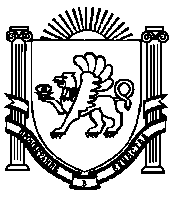 АДМИНИСТРАЦИЯЖЕМЧУЖИНСКОГО СЕЛЬСКОГО ПОСЕЛЕНИЯНИЖНЕГОРСКОГО РАЙОНАРЕСПУБЛИКИ КРЫМРАСПОРЯЖЕНИЕ № 46-Р2 мая 2023 года							с. ЖемчужинаОб исключении из состава имущества казны и бухгалтерского учета жилого дома в связи с переходом права собственностиВ соответствии с Законом Российской Федерации от 04.07.1991 № 1541-1 «О приватизации жилого фонда в Российской Федерации», Федеральным законом от 06.10.2003 № 131-Ф3 «Об общих принципах организации местного самоуправления в Российской Федерации, Уставом муниципального образования Жемчужинское сельское поселение Нижнегорского района Республики Крым, на основании договора безвозмездной передачи жилого помещения в собственность граждан от 26.11.2021 № 3:Исключить из состава имущества казны муниципального образования Жемчужинское сельское поселение Нижнегорского района Республики Крым и бухгалтерского учета со счёта 108.51 Недвижимое имущество, составляющее казну: жилой дом по адресу с.Пены, ул.Комсомольская, дом 1, кадастровый номер 90:08:060201:64, балансовой стоимостью 1 300 000,00 руб. в связи с переходом права собственности к Кенжаевой Фатиме Абнафиевне.2. Контроль за исполнением настоящего распоряжения оставляю за собой.3. Обнародовать настоящее распоряжение на информационном стенде Жемчужинского сельского поселения Нижнегорского района Республики Крым по адресу: Республика Крым, Нижнегорский район, с. Жемчужина, ул. Школьная д.2 и в сетевом издании «Официальный сайт Жемчужинского сельского поселения Нижнегорского района Республики Крым» в сети Интернет (http://жемчужинское-сп.рф).4. Настоящее распоряжение вступает в силу со дня его подписания.Председатель Жемчужинского сельского совета - глава администрации Жемчужинского сельского поселения					С.И.Чупиков